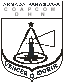 Boletín de Observaciones HidrométricasNivel de los Ríos y Lagos según Escalas Hidrométricas             S/D: Sin Datos    S/E: Sin Escala    E: Estacionado    N: Nivel                                                                                                                                                                                                                                                                                                                                                                                                                                                                                                                                                                                                                                                                                                                                                                                                                                                                             . Puerto que ha quedado sin escala o sin personal capacitado para la lectura           . OBSERVACIÓN: El lago Ypacarai se encuentra actualmente S/E                                                                 MARÍA DE LOS ÁNGELES CANTERO RODRÍGUEZTte. F - Jefe Div. TécnicaCOMANDO DE LA ARMADACOMANDO DE APOYO DE COMBATEDIRECCIÓN DE HIDROGRAFÍA Y NAVEGACIÓNMariano Roque Alonso, 12 de Noviembre de 2018Mariano Roque Alonso, 12 de Noviembre de 2018Mariano Roque Alonso, 12 de Noviembre de 2018Mariano Roque Alonso, 12 de Noviembre de 2018Mariano Roque Alonso, 12 de Noviembre de 2018Mariano Roque Alonso, 12 de Noviembre de 2018Mariano Roque Alonso, 12 de Noviembre de 2018Mariano Roque Alonso, 12 de Noviembre de 2018Mariano Roque Alonso, 12 de Noviembre de 2018PUERTOSNivel delRio en m.CRECIÓen cm.BAJÓen cm.EEOBSERVACIÓNFECHAALTURAS MAX.REGISTRADASRIO PARAGUAYRIO PARAGUAYRIO PARAGUAYRIO PARAGUAYRIO PARAGUAYRIO PARAGUAYRIO PARAGUAYRIO PARAGUAYRIO PARAGUAYCÁCERES (Brasil)2.2446,58m/03-82CUIABÁ (Brasil)0.501410,36m/02-95LADARIO(Brasil)2.5426,63m/04-88COÍMBRA(Brasil)2.59EE11/11/185,57m/04-80ZONA NORTEZONA NORTEZONA NORTEZONA NORTEZONA NORTEZONA NORTEZONA NORTEZONA NORTEZONA NORTEBAHÍA NEGRA3.7616,95m/06-82FUERTE OLIMPO6.03EE9,60m/06-88PUERTO MURTINHO (Br)5.6939,71m/06-82ISLA MARGARITA5.64EE7,11m/03-16VALLEMÍ5.15EE8,56m/06-82CONCEPCIÓN5.1228,66m/05-92ANTEQUERA5.1126,94m/12-15ROSARIO5.7438,20m/05-92REMANSO CASTILLO5.9217,88m/12-15ZONA SURZONA SURZONA SURZONA SURZONA SURZONA SURZONA SURZONA SURZONA SURASUNCIÓN5.98EE9,01m/05-83PILCOMAYO 6.01Sobre escala31/03/18ITA ENRAMADA6.3718,20m/01-16SAN ANTONIO6.08EE7,98m/01-16VILLETA6.2818,94m/06-83ALBERDI7.43310,14m/06-92TEBICUARY  (Villa Florida)4.9335,75m/10-17BERMEJO6.205 6,80m/02/18PILAR 6.96210,05m/05-83HUMAITÁ6.4026,75m/06-17RIO PARANÁRIO PARANÁRIO PARANÁRIO PARANÁRIO PARANÁRIO PARANÁRIO PARANÁRIO PARANÁRIO PARANÁÁREA NAVAL DEL ESTE17.1010  22,17m/09-06CIUDAD DEL ESTE16.83636,35m/06-14PRESIDENTE FRANCO18.18736,50m/09-86RIO YGUAZU (3 Front.)14.75126,88m/10-09CAPANEMA (Rio Iguazú-Br)2.721210,64m/10-05MAYOR OTAÑO12.40E14,00m/04-18ENCARNACIÓN9.901010,60m/10-82AYOLAS2.7327,65m/08-83CORATEI2.5084,90m/01-18PANCHITO LÓPEZ4.19145,60m/01-18ITA CORA5.18129,08m/05-98PASO DE PATRIA (Ita Pirú)5.24108,90m/07-83CERRITO4.9464,70m/01-18RIO PILCOMAYORIO PILCOMAYORIO PILCOMAYORIO PILCOMAYORIO PILCOMAYORIO PILCOMAYORIO PILCOMAYORIO PILCOMAYORIO PILCOMAYOPOZO HONDO4.00107,23m/02-18LAGO ITAIPULAGO ITAIPULAGO ITAIPULAGO ITAIPULAGO ITAIPULAGO ITAIPULAGO ITAIPULAGO ITAIPULAGO ITAIPUSALTO DEL GUAIRA6.78117,35m/06-17Dest. Naval SO1ª J Carrera6.7377,12m/06-17